The Ninth International Student Photo Contest "Garyacha Kryga"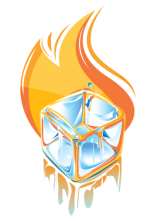                           April 2018                 APPLICATION FORMTitle of photo/series of photos: Nomination of the Contest (put a tick): "World around you"                                                                    "Fashion-photo"	                                            "Creative activity"		                       Surname, name of participant:    Country:City:	Educational institution (note a full name):Address of the educational institution:   Contacts of participant (telephone, e-mail):Date of filling the application form:   "___" ____________ 2018  The application form is filled separately for each photo work/series of photos.Organizing Committee of the Contest: Kyiv National University of Technologies and Design, the Department of Design.Address: Nemirovich-Danchenko Street, 2, educational building № 1, room 1-0383, Kyiv, Ukraine, 01011. Tel.: (+38044) 256 84 79 (77).Web-site: http://www.en.knutd.edu.ua/E-mail: kd@knutd.edu.ua, garyachakryga@ukr.net, irynaanyri89@gmail.comAdministrators of the Contest: Iryna Zhylenko – (+38) 067 389 63 73, irynaanyri89@gmail.com;                                                     Stanislav Potanin – (+38) 067 509 43 93, poglyads@gmail.com